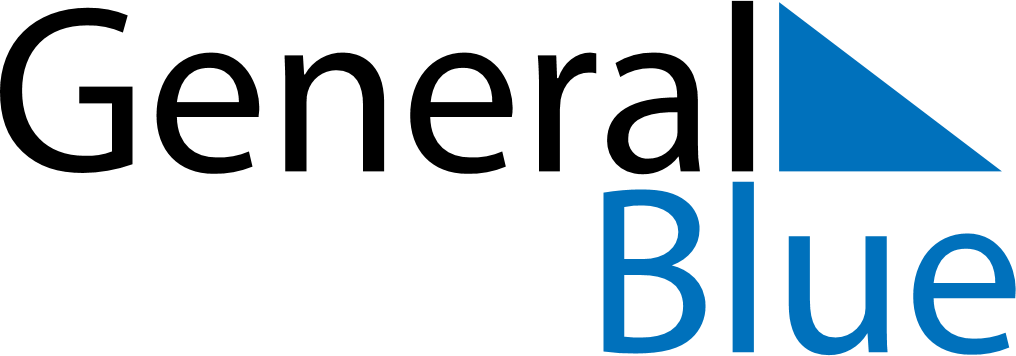 June 2024June 2024June 2024June 2024June 2024June 2024June 2024Socuellamos, Castille-La Mancha, SpainSocuellamos, Castille-La Mancha, SpainSocuellamos, Castille-La Mancha, SpainSocuellamos, Castille-La Mancha, SpainSocuellamos, Castille-La Mancha, SpainSocuellamos, Castille-La Mancha, SpainSocuellamos, Castille-La Mancha, SpainSundayMondayMondayTuesdayWednesdayThursdayFridaySaturday1Sunrise: 6:46 AMSunset: 9:31 PMDaylight: 14 hours and 45 minutes.23345678Sunrise: 6:46 AMSunset: 9:32 PMDaylight: 14 hours and 46 minutes.Sunrise: 6:45 AMSunset: 9:32 PMDaylight: 14 hours and 47 minutes.Sunrise: 6:45 AMSunset: 9:32 PMDaylight: 14 hours and 47 minutes.Sunrise: 6:45 AMSunset: 9:33 PMDaylight: 14 hours and 48 minutes.Sunrise: 6:45 AMSunset: 9:34 PMDaylight: 14 hours and 49 minutes.Sunrise: 6:44 AMSunset: 9:34 PMDaylight: 14 hours and 49 minutes.Sunrise: 6:44 AMSunset: 9:35 PMDaylight: 14 hours and 50 minutes.Sunrise: 6:44 AMSunset: 9:35 PMDaylight: 14 hours and 51 minutes.910101112131415Sunrise: 6:44 AMSunset: 9:36 PMDaylight: 14 hours and 52 minutes.Sunrise: 6:44 AMSunset: 9:37 PMDaylight: 14 hours and 52 minutes.Sunrise: 6:44 AMSunset: 9:37 PMDaylight: 14 hours and 52 minutes.Sunrise: 6:44 AMSunset: 9:37 PMDaylight: 14 hours and 53 minutes.Sunrise: 6:44 AMSunset: 9:38 PMDaylight: 14 hours and 53 minutes.Sunrise: 6:44 AMSunset: 9:38 PMDaylight: 14 hours and 54 minutes.Sunrise: 6:44 AMSunset: 9:38 PMDaylight: 14 hours and 54 minutes.Sunrise: 6:44 AMSunset: 9:39 PMDaylight: 14 hours and 55 minutes.1617171819202122Sunrise: 6:44 AMSunset: 9:39 PMDaylight: 14 hours and 55 minutes.Sunrise: 6:44 AMSunset: 9:40 PMDaylight: 14 hours and 55 minutes.Sunrise: 6:44 AMSunset: 9:40 PMDaylight: 14 hours and 55 minutes.Sunrise: 6:44 AMSunset: 9:40 PMDaylight: 14 hours and 56 minutes.Sunrise: 6:44 AMSunset: 9:40 PMDaylight: 14 hours and 56 minutes.Sunrise: 6:44 AMSunset: 9:40 PMDaylight: 14 hours and 56 minutes.Sunrise: 6:44 AMSunset: 9:41 PMDaylight: 14 hours and 56 minutes.Sunrise: 6:45 AMSunset: 9:41 PMDaylight: 14 hours and 56 minutes.2324242526272829Sunrise: 6:45 AMSunset: 9:41 PMDaylight: 14 hours and 56 minutes.Sunrise: 6:45 AMSunset: 9:41 PMDaylight: 14 hours and 55 minutes.Sunrise: 6:45 AMSunset: 9:41 PMDaylight: 14 hours and 55 minutes.Sunrise: 6:45 AMSunset: 9:41 PMDaylight: 14 hours and 55 minutes.Sunrise: 6:46 AMSunset: 9:41 PMDaylight: 14 hours and 55 minutes.Sunrise: 6:46 AMSunset: 9:41 PMDaylight: 14 hours and 55 minutes.Sunrise: 6:47 AMSunset: 9:41 PMDaylight: 14 hours and 54 minutes.Sunrise: 6:47 AMSunset: 9:41 PMDaylight: 14 hours and 54 minutes.30Sunrise: 6:47 AMSunset: 9:41 PMDaylight: 14 hours and 53 minutes.